.                                   Zadání: Urči název této sloučeniny.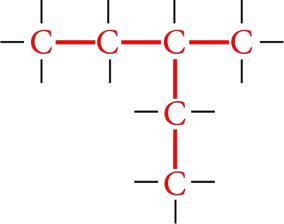 Řešení:Pravidla určování názvu:Určíme si hlavní řetězec tak, aby byl nejdelší a měl v sobě nejvíce násobných vazeb. Tento řetězec obsahuje 4 uhlíky.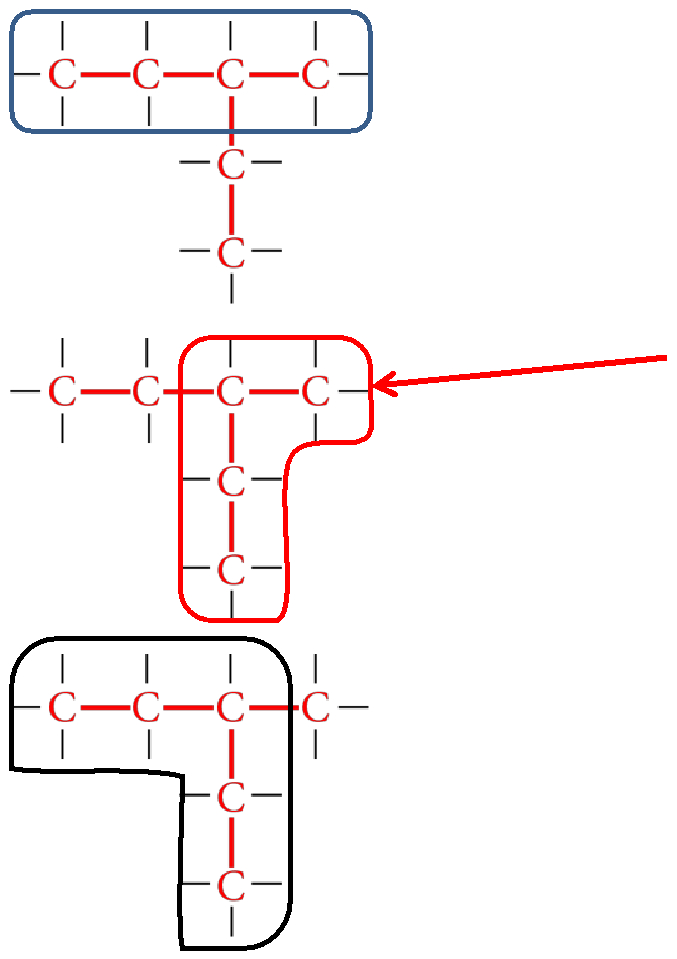 Tento řetězec obsahuje také 4 uhlíky.Tento řetězec obsahuje 5 uhlíků, je tedy nejdelší.1Očíslujeme ho tak, aby měly nejnižší číselné kombinace:násobné vazby ( v př. stejného součtu přednost dvojné vazby před trojnou vazbou )další místa větvení – uhlovodíkové zbytky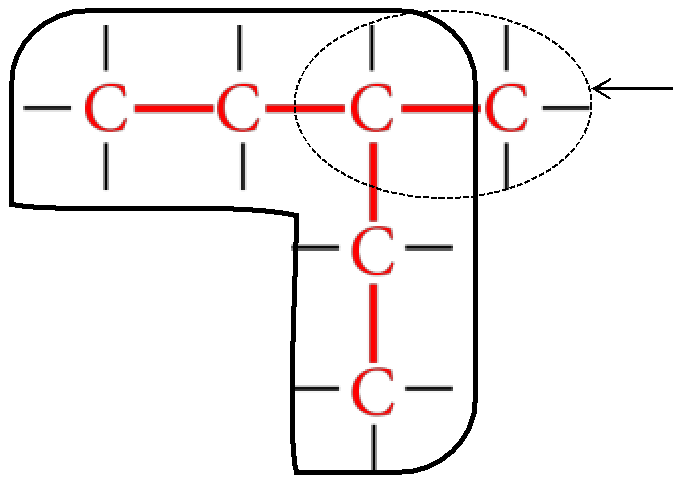 1	2	35	4	34251Uvedené řady čísel mají v místě větvení   stejné číslo, je proto jedno, kterou řadu použijeme.Víme, že hlavní řetězec má pět uhlíků a samé jednoduché vazby. To značí pentan.(viz Alkany)Také víme, že se hlavní řetězec větví na třetím uhlíku.Zjistíme názvy uhlovodíkových zbytků napojených na hlavní řetězec: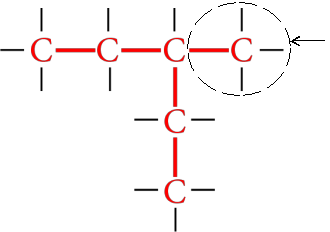 Na hlavní řetězec se napojuje uhlovodíkový zbytek, který má jeden uhlík.Z alkanů známe, že jeden uhlík má právě methan, tudíž jeho uhlovodíkový zbytek se nazývá methyl.U dvojných a trojných vazeb se ještě určuje nižší číslo uhlíku, kde se nachází násobná vazba a v názvu se za číslem objeví ještě přípony –en (u dvojné) a –yn (u trojné vazby).Nyní máme všechny náležitosti, můžeme tedy stvořit název (řadíme abecedně):Víme, že hlavní řetězec se nazývá pentan. Z něj se na 3. uhlíku větví uhlovodíkový zbytek methyl.                           3–methylpentan2                                   Další příklady – zadání: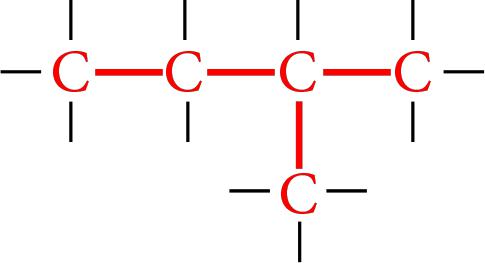                             1.2.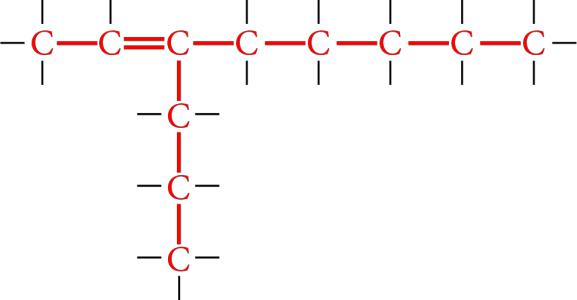 3.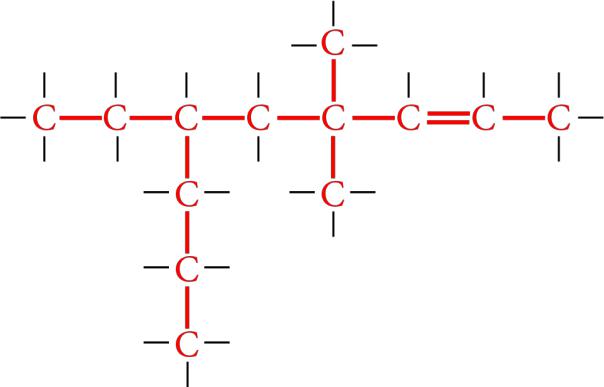 2,2-dimethylpropan4-butyl-3,3-diethylnon-1-yn3Další příklady – řešení:2-methylbutan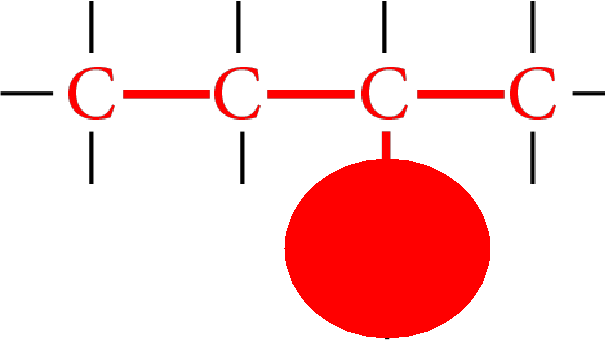 4	3	23-propylokt-2-en1Hlavní řetězec má 4 uhlíky a samé jednoduché vazby (=butan), na 2. uhlíku se větví uhlovodíkový zbytek1. uhlíkem (=methyl).1	2	3	4	5	6	7	8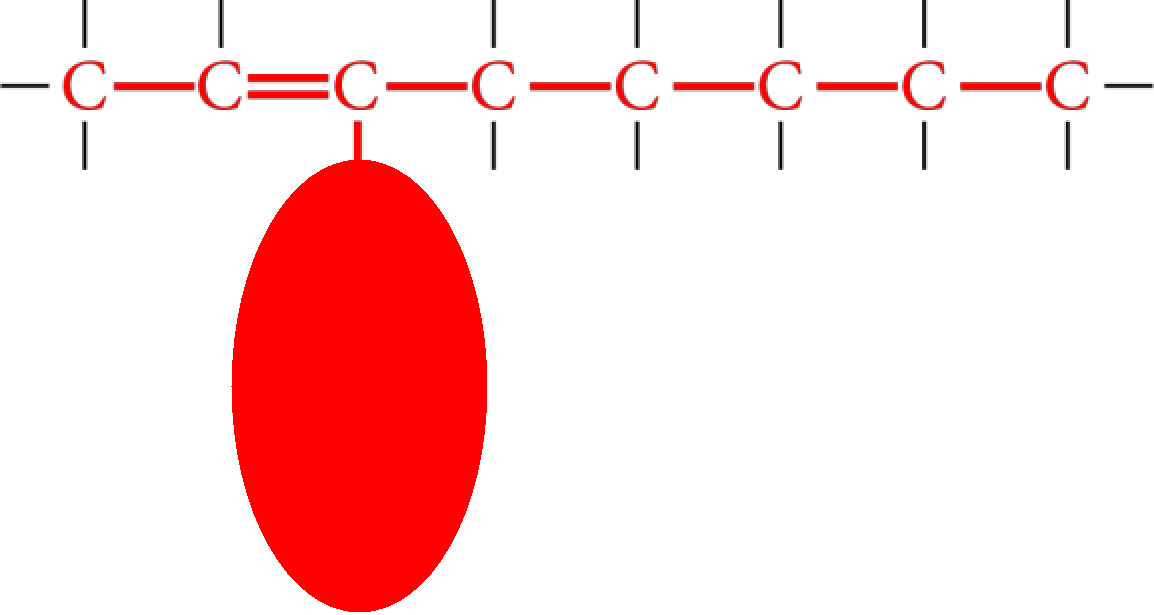 Vzhledem k tomu, že se zde nachází dvojná vazba, hlavní řetězec ji musí obsahovat, číslování proto bude vypadat tak jako na obrázku. Hlavní řetězec má 8 uhlíků a jednu dvojnou vazbu, bude se tedy nazývat okten. Z obrázku můžeme vidět, že se dvojná vazba nachází na 2. místě. Na 3. uhlíku se dále větví uhlovodíkový zbytek se 3 uhlíky (=propyl).46-ethyl-4,4-dimethylnon-2-en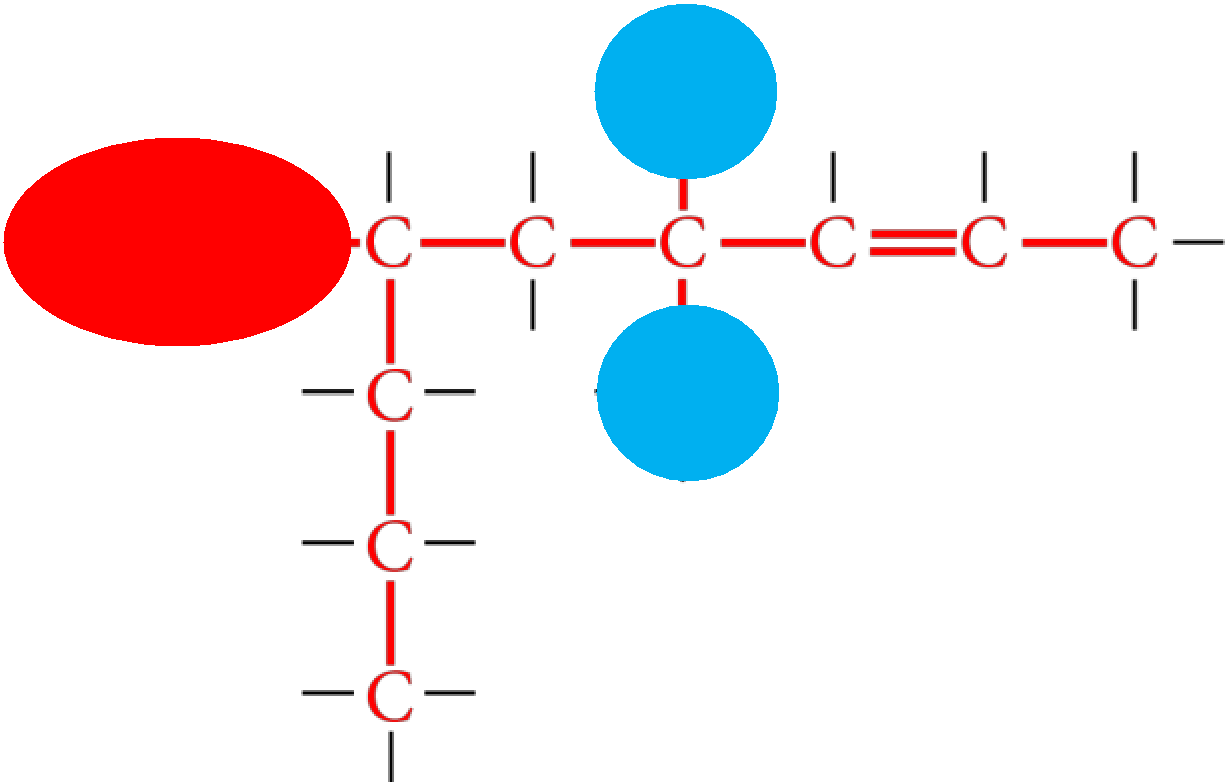 6	5	4	3	2	1789Určíme název nejdelšího řetězce s dvojnou vazbou (=nonen). Dvojná vazba se nachází na 2. místě. Ze 4. uhlíku se větví dva (řecky di-) uhlovodíkové zbytky (=methyly). Číslo se musí psát dvakrát, protože tam jsou methyly dva. Z 6. uhlíku se větví uhlovodíkový zbytek ethyl. Vzhledem k tomu, že Ethyl je abecedně výše než Methyl (přípony se neberou v potaz), bude Ethyl spolu s číslem uhlíku před Methylem.2,2-dimethylpropan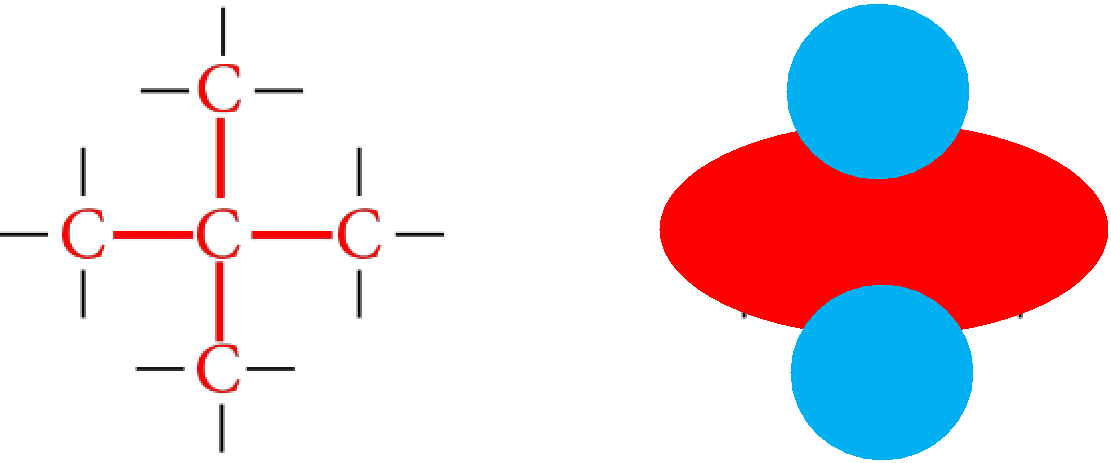 1	2	3Nejdříve si „nakreslíme“ propan. Očíslujeme si uhlíky a na 2. uhlík připojíme 2 methyly.54-butyl-3,3-diethylnon-1-yn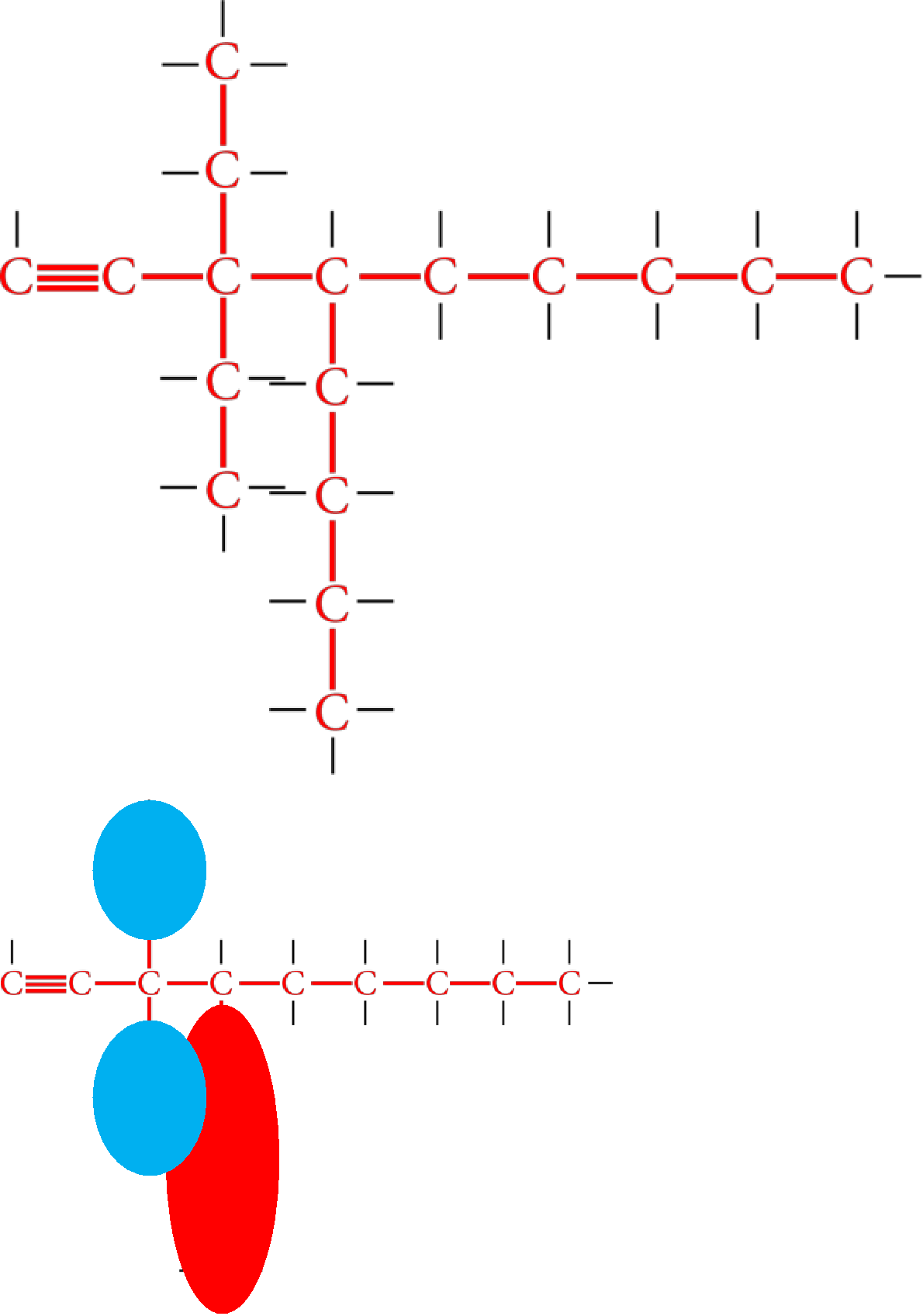 Jako první si „nakreslíme“ nonyn, který má trojnou vazbu za 1. uhlíkem.1	2	3	4	5	6	7	8	9Očíslujeme si uhlíky.Na 4. uhlíku je uhlovodíkový zbytek butyl.Na 3. uhlíku se nacházejí 2 uhlovodíkové zbytky (ethyly).6